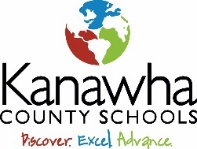 Kanawha County Mental Health Crisis Resources for Students and FamiliesCrisis Services (24 hours/7 days) Help4WV: (844) HELP4WV (844-435-7498); Text (844) 435-7498; Email help4wv@1stchs.comProvides immediate help for any West Virginian struggling with an addiction or mental health issue.Behavioral Health Urgent Care / Emergency RoomCAMC General Division Emergency Rm (ER)	 	Highland Hospital501 Morris St, Charleston, WV 25301		300 56th St. SE Chas., WV 25304304-388-5432 or camc.org/gh			304-926-1600 or Highlandhosp.comOpen 24 Hours					 Walk-in Hours: 8 am – 8 pmFollow-up Mental Health Counseling or Therapeutic ProvidersCabin Creek Health Systems: 304.595.5006; Clendenin: 548.7272; Riverside: 949.3591; Sissonville: 984.1576CAMC Family Resource Center:  304-388-2545 or familyresourcecenter@camc.orgDamous Psychological: 304.720.3835 or gmdamous@damouspsych.comFamily Care of CHS: 304.400.7876 or derrick.gibson@familycarewv.org Family Care Saint Albans: 304-201-1130Harmony Health: 304.917.4741 Online at harmonymh.orgKanawha Hospice Care: Grief Counseling 304.926.6538 Online at: https://www.hospicecarewv.orgLasting Solutions: 304.941.6256 or lastingsolutionswv.comMosaic Wellness: 304.539.0342 or sclarke@mosaicwellness.life  Online at: www.mosaicwellness.lifeNew Horizons: 304-768-5506 or kara.prunty_nh@yahoo.comPrestera: 304-414-2065 or 304-341-0511; Online at: www.prestera.org WVU Behavioral Med & Psychiatry: 304-388-1000; Online at: http://wvupc.org/Behavioral-Medicine.aspx24-hour National Hotlines (Free) 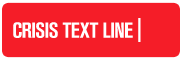 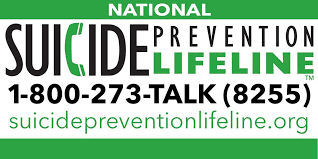 Resources for Dealing with Stress & AnxietyManaging Stress for a Health Family- www.apa.org/topics/managing-stress-healthy-family American Psychological Assoc.Stress & Coping- www.cdc.gov/coronavirus/2019-ncov/daily-life-coping/stress-coping/index.html CDCGuided Exercise Videos to Reduce Stress- https://www.mindwise.org/act MindWise InnovationsThe inclusion of a name or service on this list should by no means be considered a recommendation or endorsement by Kanawha County Schools.